День Здоровья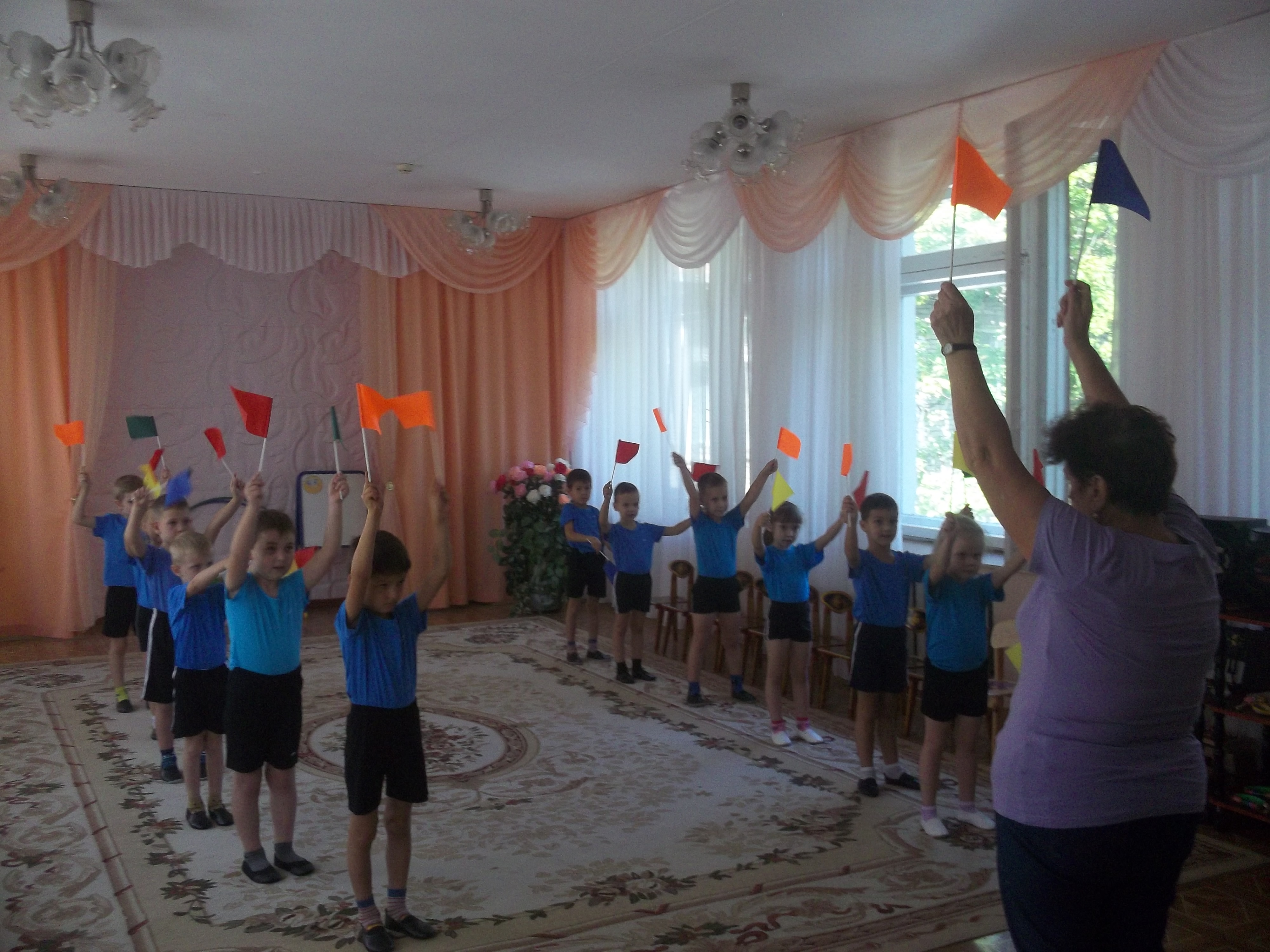 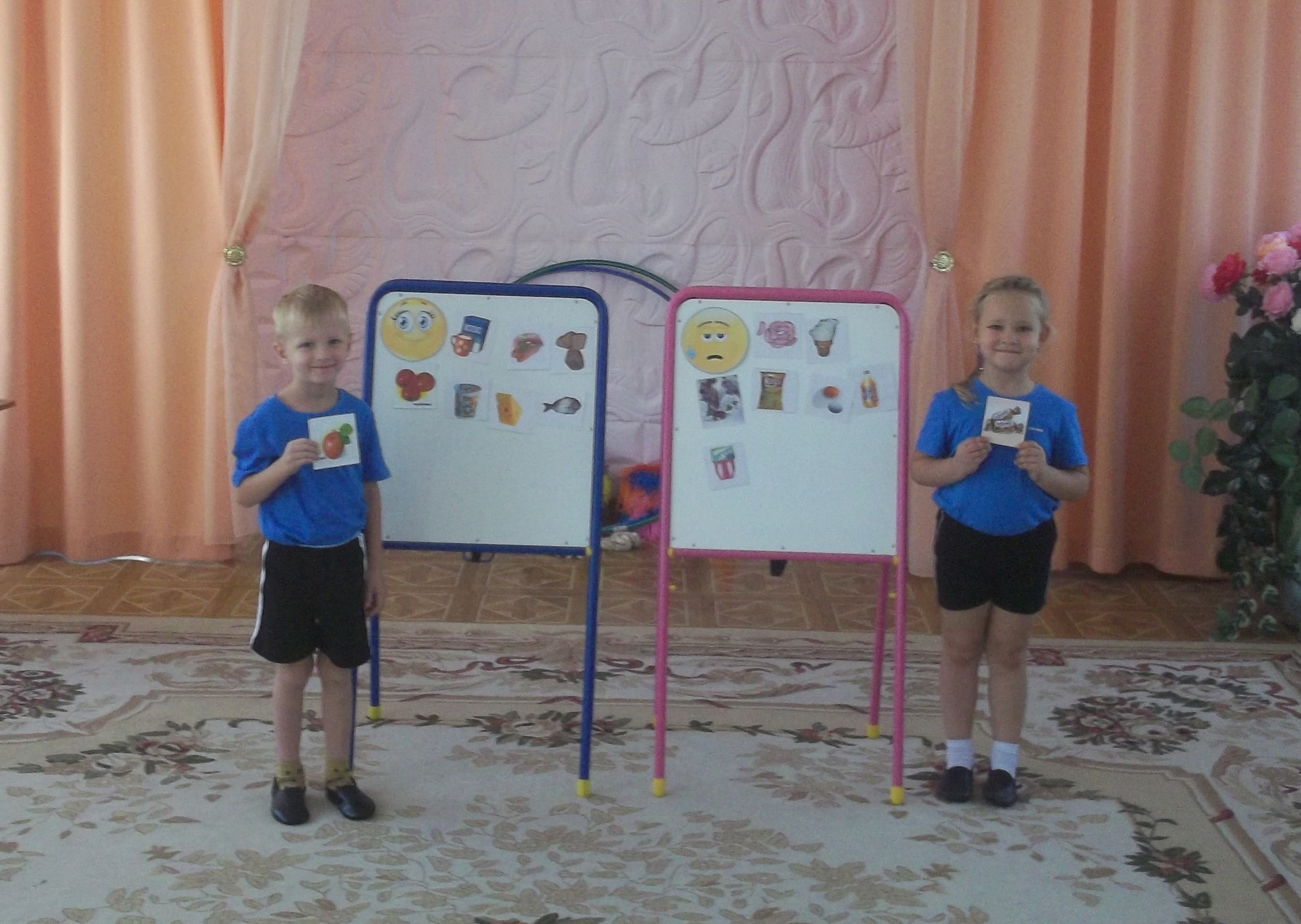 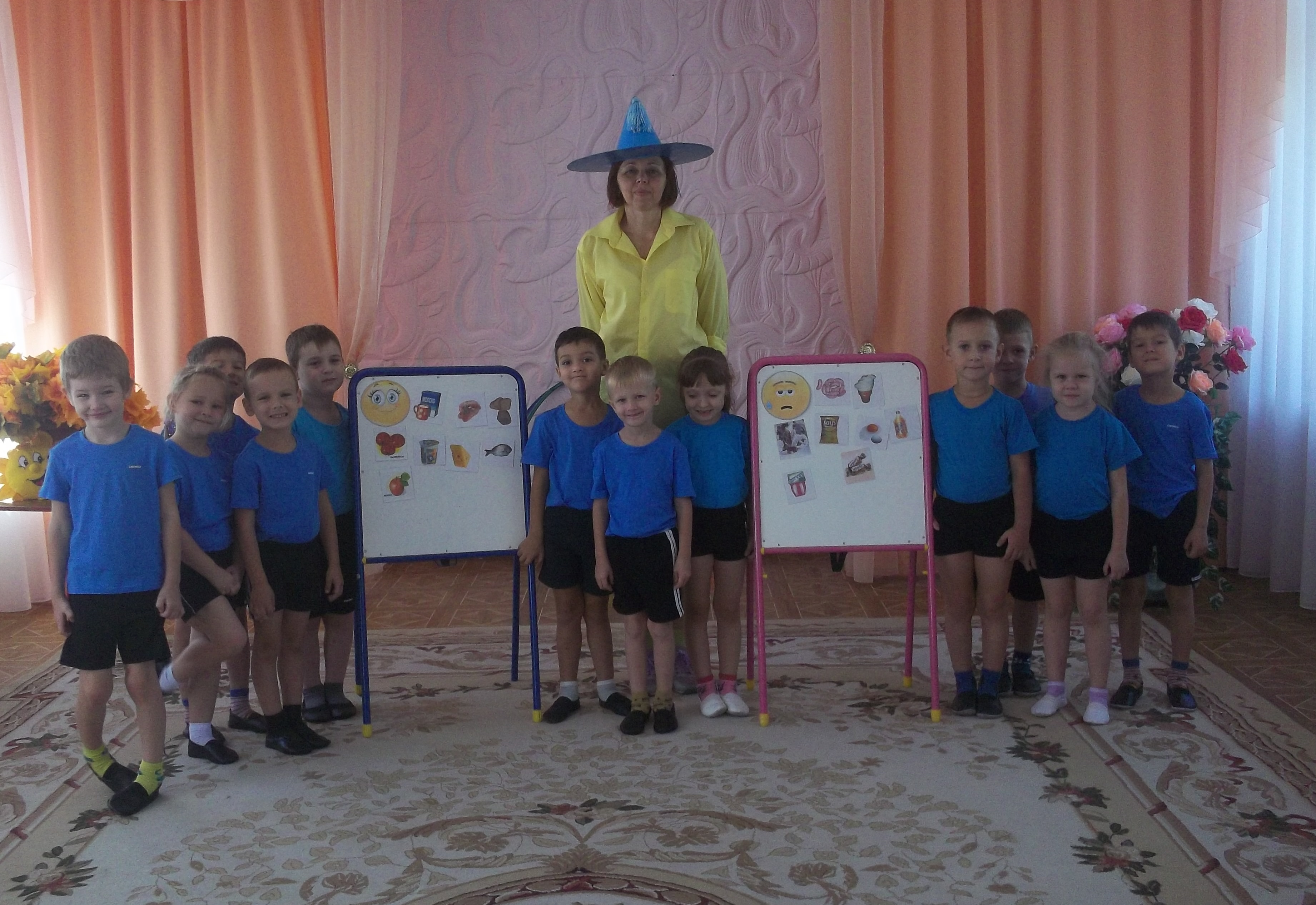 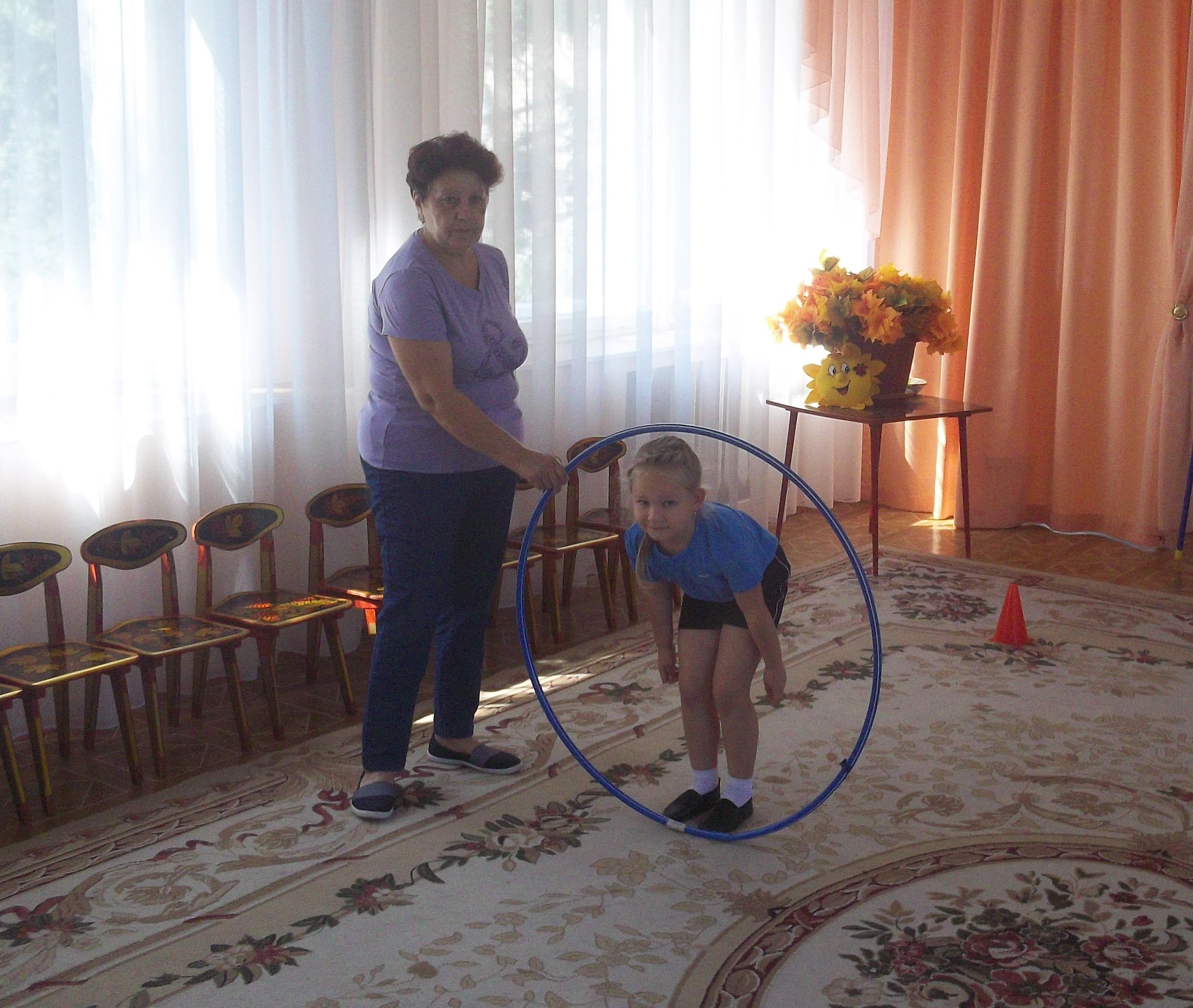 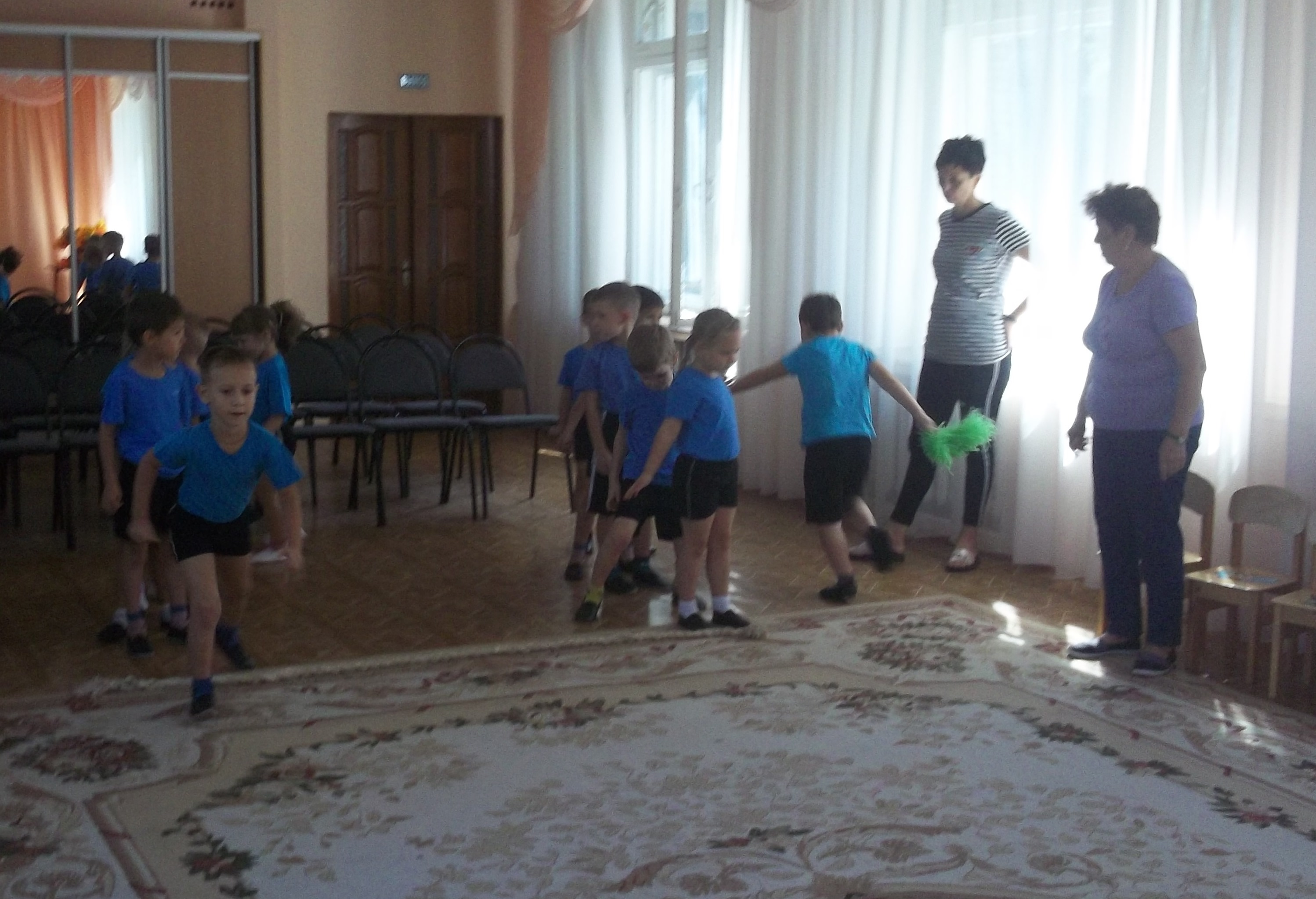 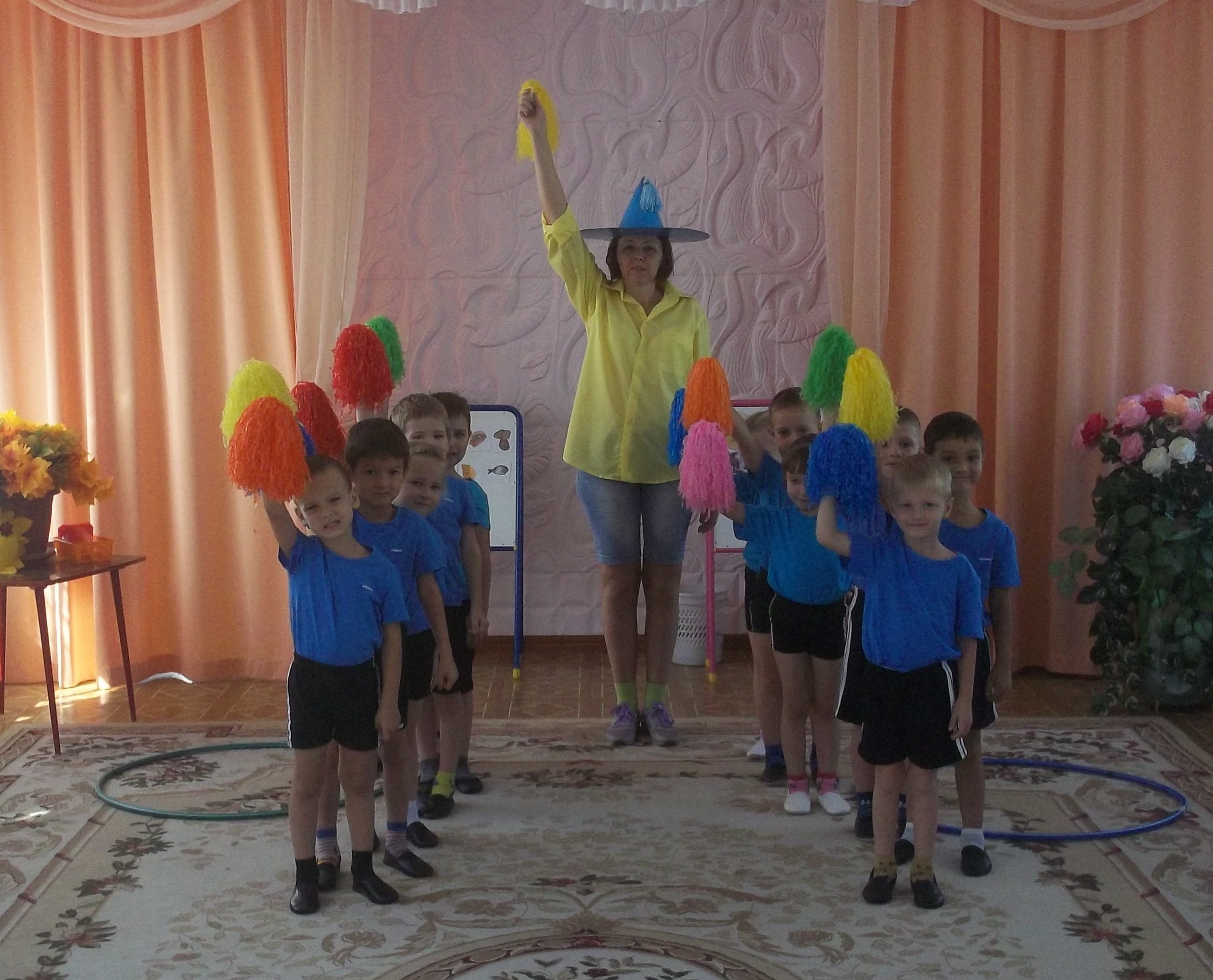 